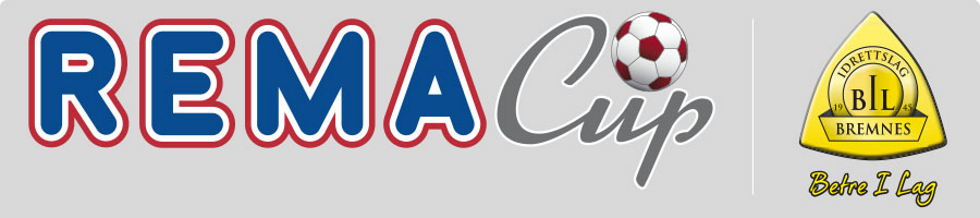 VAKTLISTE TIL GRILLEN Gilje Jente 8 og Svortland Gut 12Laurdag 15. juni 2019
Sundag 16. juni 2019I år vert det ikkje grilling på dugnadsfolk. Me har hyra inn profesjonelle grillere. Difor vert denne vakta ei rein kioskvakt, der det er to kasser, og to og to går saman om å betjene ei kasse. Ein tek betalt, og ein ordnar med maten.Det er lagt inn fargekode på vakta som skal ordne med maten. Dette fordi denne vakta må vere innforstått med matsikkerheita på eit utendørs arrangement.Me bruker betalingssystemet Izettle med ipader, betalingsterminal, kontantkasse, skriver og forhåpentligvis også skanner under denne REMA Cupen. Dei som skal betjene kassene, får opplæring i forkant.I år skal me og ha ein kioskansvarleg som har overordna ansvar for kiosken Spørsmål om dugnaden kan rettes til remacup@bremnesil.no eller 
tlf. 913 69 082Kl. 08.30 – 11.30Kl. 11.15 – 15.00Kl. 14.45 – 18.00Kjersti Eide 
41694877Margot Laurhammer
90599269Amund Bottolfsen
91596321Synnøve Sørvik
98662884Alaa Hamed
97388991Helge ÅnderåTorunn H Haldorsen47096440Reidun Hilersøy
97970903Marta Innvær
40066573Hildegunn Andal41477870Eli Anita Rødne
41161069Nazeeha Kalideen
97084214Elin Mariboe91369082Elin Mariboe91369082Elin Mariboe91369082Kl. 08.30 – 11.30Kl. 11.15 – 15.00Kl. 14.45 – 18.00Cathrine Halleraker90952430 (Gilje J8)Anne Merethe Selle95701719 (Gilje J8)Hanne Fosstveit
90106262Synnøve Nilsen Ådnanes41219626 (Gilje J8)Hege Sønstabø Alvsvåg48116930 (Gilje J8)Janne H Gjerde
94276169Britt Marit Gilje95708082 (Gilje J8)Elisabeth Aksnes
95851059Silje Hollund
93615048Margot Laurhammer
90599269Monica Fylkesnes
47600113Johanne G Håvik
45614844Elin Mariboe91369082Elin Mariboe91369082Elin Mariboe91369082